附件1：昆明工业职业技术学院单独招生网络远程测试操作流程本次考试使用“手机”+腾讯会议App完成，流程如下：(一)考前第一步：下载腾讯会议App，按要求下载并安装App（如已经安装过腾讯会议的考生，请考生升级为最新版本）第二步：登录，可以直接使用微信方式登录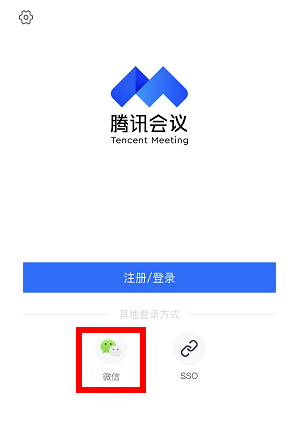 第三步：选择加入会议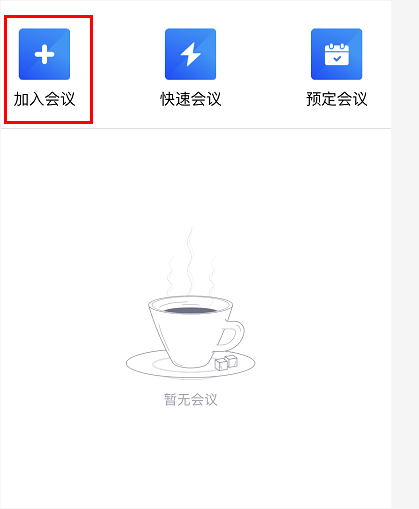 第四步：请输入准考证上的会议号及真实姓名，开启麦克风、扬声器、摄像头，关闭美颜，最后点击加入会议。（姓名填写错误，请更正后进入,非真实姓名不能参加考试）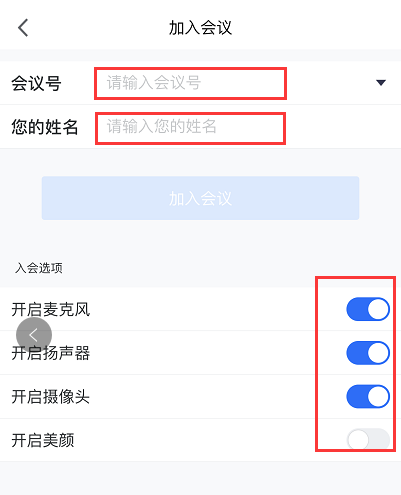 (二)考中第五步：进入候考区考生进入后，考官可在等待区看到待考学生的信息，在未收到考官邀请进入考场的指令前，请考生耐心等候。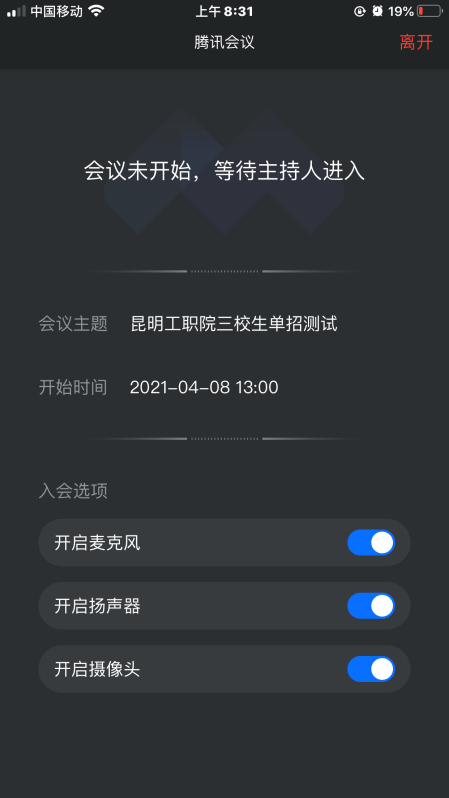 第六步：进入考场当轮到该生进行面试时，考官会邀请考生进入会议室。b.当候考官与考生开启通话后，考试要出示身份证和准考证，考生将摄像头旋转360度扫射四周确保没有书籍和其他无关人员后，考生可与候考官进行音视频交流c. 考生随机选择考题编号，主考官抽取考题考题组织考生面试作答提示：如因网络中断或异常未能参加或完成考试，请重新登录后继续参加考试。若无法重新登录进入考场，请拨打应急处理电话：0871-68604020。(三)考后第七步： 考试结束时，考官会将考生移除会议室，考试结束。昆明工业职业技术学院2022年03月14日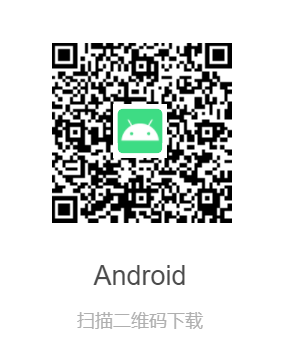 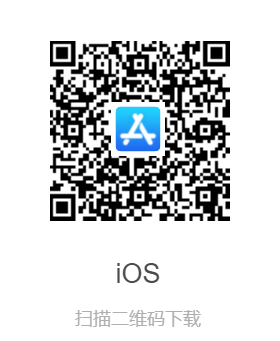 